Цены на санаторно-курортную путевку в санаторий «Сосновый бор» по 31 мая 2017 года (для реализации нерезидентам РБ) в российских рублях.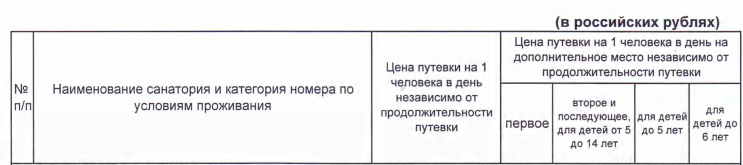 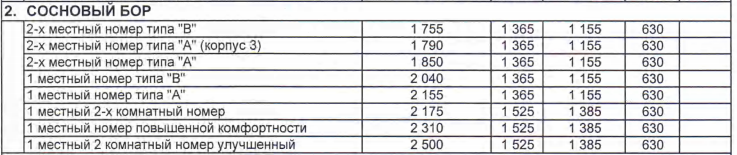 